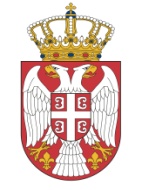                   Република СрбијаМИНИСТАРСТВО ГРАЂЕВИНАРСТВА САОБРАЋАЈА И ИНФРАСТРУКТУРЕ                 Датум: 19.05.2023. године                              Београд ПРЕДМЕТ: Појашњење у вези са Јавним позивом за избор стратешког партнера на реализацији пројекта изградње северне обилазнице око Крагујевца. У складу са Јавним позивом, објављујемо следећи одговоре на питања:Питање бр. 4„Поштовани,Обраћам вам се у име Предузећа за путеве Кргујевац доо, матични бр. 07165897, из Крагујевца у вези најаве за преузимање документације за јавни позив за избор стратешког партнера на реализацији Пројекта изградње северне обилазнице око Крагујевца.Молим да нам доставите информацију када је могуће извршити увид у документацију и да ли је могуће преузети документацију на ЦД?“Одговор на Питање бр. 4Увид у расположиву планску и техничку документацију можете извршити у просторијама Инвеститора, Јавног предузећа „Путеви Србије“, Булевар краља Александра 282, Београд, у понедељак 22.5.2023. године, у 10 часова или, у истом термину, можете преузети ЦД са предметном документацијом.